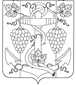 СОВЕТ ЗАПОРОЖСКОГО СЕЛЬСКОГО ПОСЕЛЕНИЯ
ТЕМРЮКСКОГО РАЙОНАРЕШЕНИЕ № 206 LXII сессия                                                                              III созыва14 декабря 2017 года                                                               ст-ца ЗапорожскаяО внесении изменений в решение LXI сессии Совета Запорожского сельского поселения Темрюкского района III созыва от 17 ноября 2017 года № 204 «О внесении изменений в решение LX сессии Совета Запорожского сельского поселения Темрюкского района III созыва от 20 октября 2017 № 192 «Об установлении налога на имущество физических лиц на территории Запорожского сельского поселения Темрюкского района»С целью приведения в соответствие муниципальных правовых актов с действующим законодательством, а так же в соответствии с главой 32 Налогового кодекса Российской Федерации, Совет Запорожского сельского поселения Темрюкского района РЕШИЛ:1.Внести в решение LXI сессии Совета Запорожского сельского поселения Темрюкского района III созыва от 17 ноября 2017 года № 204 «О внесении изменений в решение LX сессии Совета Запорожского сельского поселения Темрюкского района III созыва от 17 ноября 2017 № 199 «Об установлении налога на имущество физических лиц на территории Запорожского сельского поселения Темрюкского района» следующие изменения:1.1. «Официально опубликовать настоящее решение на официальном сайте муниципального образования Темрюкский район http://www/temryuk.ru в информационно-телекоммуникационной сети «Интернет».2.Настоящее решение вступает в силу со дня его обнародования и распространяет своё действие на правоотношения, возникшие с 1 января 2018 года.Глава  Запорожского сельского поселения  Темрюкского района ________________Н.Г. Колодина«14   » декабря  2017 года   Председатель Совета    Запорожского сельского поселения                                                                                             Темрюкского района_____________И.Р. Абрамян«14   » декабря   2017 года